Всемирныё день борьбы с туберкулезомВ настоящее время туберкулез является одной из самых важных социальных и медико-биологических проблем. Около одной трети населения мира инфицировано микобактерией туберкулеза.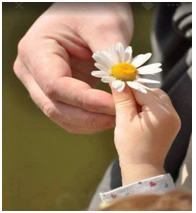 В Гомельской области противотуберкулезная служба представлена 7 противотуберкулезными диспансерами, 14 противотуберкулезными кабинетами и учреждением «Гомельская областная туберкулезная клиническая больница».Туберкулез – широко распространенное в мире инфекционное заболевание с преимущественным поражением легких, вызываемое различными видами микобактерий. Отличительной особенностью туберкулезной палочки является ее особая оболочка, которая помогает бактерии выжить в весьма суровых условиях окружающей среды, и в том числе противостоять основным противомикробным препаратам. Основные симптомы заболевания – резкая потеря массы тела, слабость, разбитость, ночная потливость, снижение аппетита и работоспособности. Боли в грудной клетке и кашель не всегда сопровождают начало заболевания, но при развитии процесса в легких эти симптомы проявляются и беспокоят пациента. При возникновении хотя бы нескольких симптомов необходимо обратиться к врачу и пройти флюорографическое обследование.5 мифов о туберкулезе:Миф 1.Туберкулез – исчезающая болезнь. Это не верно: по последним данным ВОЗ сегодня более двух миллиардов человек  инфицировано микобактериями туберкулеза. Причем каждый десятый инфицированный заболевает.Миф 2. Туберкулезом болеют только люди, ведущие асоциальный образ жизни, алкоголики, наркоманы либо люди, живущие за чертой бедности.На самом деле возбудителю все равно, кто перед ним - преуспевающий бизнесмен, знаменитостьили опустившийся человек. Бесспорно, больше шансов заболеть у того, кто живет в плохих условиях, плохо питается, поскольку это негативно сказывается на иммунитете. Но материальные блага сами по себе не являются гарантией от туберкулеза, как впрочем, и от других заболеваний.Миф 2. Туберкулез можно залечить, но не излечить.В действительности туберкулез – это не приговор, а одно из серьезных заболеваний, которое поддается излечению. Успех лечения во многом зависит от самого пациента. Если он обращается за медицинской помощью при первых тревожных симптомах, не прерывает лечения, соблюдает все предписания врача, то его шансы на полное выздоровление очень велики.Миф 3. Достаточно проехать в общественном транспорте рядом с больным туберкулезом, чтобы заразиться и заболеть.Туберкулезная палочка плохо переносит солнечный свет, свежий воздух и сквозняки. Для инфицирования необходимы три условия: длительное нахождение в одном помещении с больным туберкулезом, выделяющим микобактерию туберкулеза, высокая концентрация микобактерий в воздухе и ослабленный иммунитет человека. Тем не менее, чтобы избежать инфицирования, необходимо знать и соблюдать несложные правила, которые называют гигиеной или этикетом кашля:не кашлять на кого-то;не позволять, чтобы кто-то кашлял на вас;не позволять, чтобы кто-то кашлял на других;если все же случился приступ кашля, то отвернуться в сторону от окружающих, немного наклонить голову, прикрыть рот и нос платком, или наружной стороной руки, или согнутой в локте рукой;не находиться долго в помещении, в котором кто-то кашляет;по возможности чаще проветривать помещение, если в нем кто-то кашляет.Миф 5. Не существует действенной вакцины от туберкулеза, поэтому вакцинирование детей БЦЖ бессмысленно и даже вредно.На самом деле вакцинирование БЦЖ позволяет уменьшить риск заболевания туберкулезом, и – самое главное – предотвратить развитие тяжелых форм туберкулеза. Вакцинация является наиболее важным способом профилактики туберкулеза. Поэтому родители, отказывающиеся от вакцинации БЦЖ, подвергают детей серьезной опасности.Знания особенностей передачи туберкулезной инфекции, ее проявления и профилактики необходимы каждому человеку.24 марта 2017 года на базе учреждения «Гомельская областная туберкулезная клиническая больница» будут работать прямые телефонные линии:- с 10.00 до 12.00 – тел. 35-61-25 –Велесницкая Людмила Николаевна, врач-фтизиатр;- с 12.00 до 14.00 – тел. 35-60-44 – Матюкевич Ольга Владимировна, врач-фтизиатр.